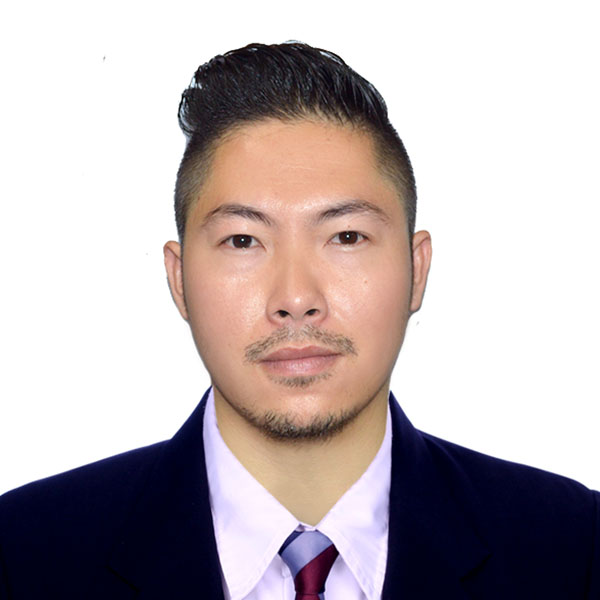 CURRICULUM VITAE RAUL RAUL.340580@2freemail.com 	 EDUCATIONAL BACKGROUNDCollege:AMA Computer University (Cebu Campus)			Bachelor of Science in Computer EngineeringApril 2000- 2005Cebu Roosevelt Memorial Colleges (CRMC Bogo, Cebu, City)Bachelor of Science in Management Accounting (BSC – MA)                        June 1999 – 2000OBJECTIVESSeeking a position that will benefit from my Sales experience, positive interaction skills and industry contacts where my twelve years experience can improve the sales results.JOB EXPERIENCETeam LeaderDunia Finance, Innovations GroupDubai, UAEDec. 24, 2014 – December 30, 2016[Job ProfileDevelop and maintain professional understanding of customer base to assist Banker deepening current relationships.Setting up meetings with new clients.Provide securities details, quotes and valuations to customers.Implements and supervise all unsolicited trade activities.Conduct evaluation of client’s accounts.Researching the latest products and regulations.Visual MerchandiserSplash, Landmark GroupDubai, UAEJune 27, 2012 – Nov. 28, 2014Job ProfileCome up with creative and artistic concepts for in-store displays.Take over of the visual look of the store.Closely supervise other members of the visual merchandising team.Create and maintain different visual displays.Communicate with clients to acquire store feedbacks.Coordinate with designer, sales associates, and manufacturers.Present effective promotional ideas to increase store profits and sale.Maintain an organized, visually appealing and welcoming store	environment.Organize fashion events, discount sales, and other gimmicks to attract	 more store customers.SupervisorEmirates National Oil Co. (ENOC / EPPCO)Dubai, U.A.E.June 05, 2005 – June 08, 2012Job ProfileSupporting the Site In-Charge in the effective day to day management of an EPPCO/ENOC retail site (all facilities).Providing outstanding level of customer service, by interacting with	customers and ensuring their satisfaction with the level of service	provided.Achieve targeted sales, while effectively managing merchandise and	inventory by minimizing stock loss and managing stock turnover.Entering daily purchases/returns invoices.Preparing the daily worksheet and maintaining company EHS and	hygiene standards.Responsible for managing the staff by preparing their duty roster and 	leave plan and ensuring that their records are updated. PERSONAL DETAILDate of Birth				:	April 9, 1983Marital Status				:	MarriedGender					:	MaleNationality				:	FilipinoLanguages				:	English, Basic Arabic & HindiVisa Status				:	Visit VisaDeclaration	I hereby declare that the above details are true and certificates can support the qualifications experience.